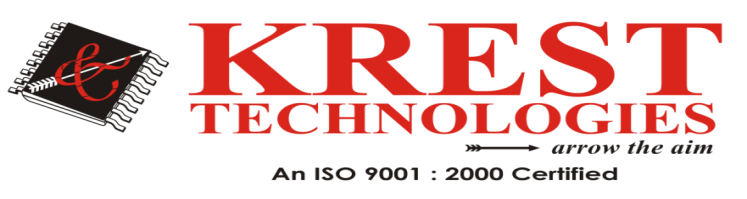 M.Tech CSE Major Projects List (2020-2021)HeadOffice: #202 2nd Floor, Pancom Business Center Opp, Chennai Shopping Mall, Ameerpet, Hyderabad 040-44433434 Mail-id: ramu.krest@gmail.com,www.kresttechnology.com                                                   Web Mining1News Video Title Extraction Algorithm Based on Deep Learning20212Cybersecurity Named Entity Recognition Using Bidirectional Long Short-Term Memory with Conditional Random Fields20213Service Evolution Analytics: Change and Evolution Mining of a Distributed System20204GapFinder: Finding Inconsistency of Security Information from Unstructured Text20205Identifying Objective and Subjective Words via Topic Modeling20176Learning Supervised Topic Models for Classification and Regression from Crowds20177Using Semantic Similarity in Crawling-based Web Application Testing20178Personal Web Revisitation by Context and Content Keywords with Relevance Feedback20179Analysis of users' behaviour in structured e-commerce websites201710Analyzing Sentiments in One Go: A Supervised Joint Topic Modeling Approach201711Opinion Dynamics-Based Group Recommender Systems2017